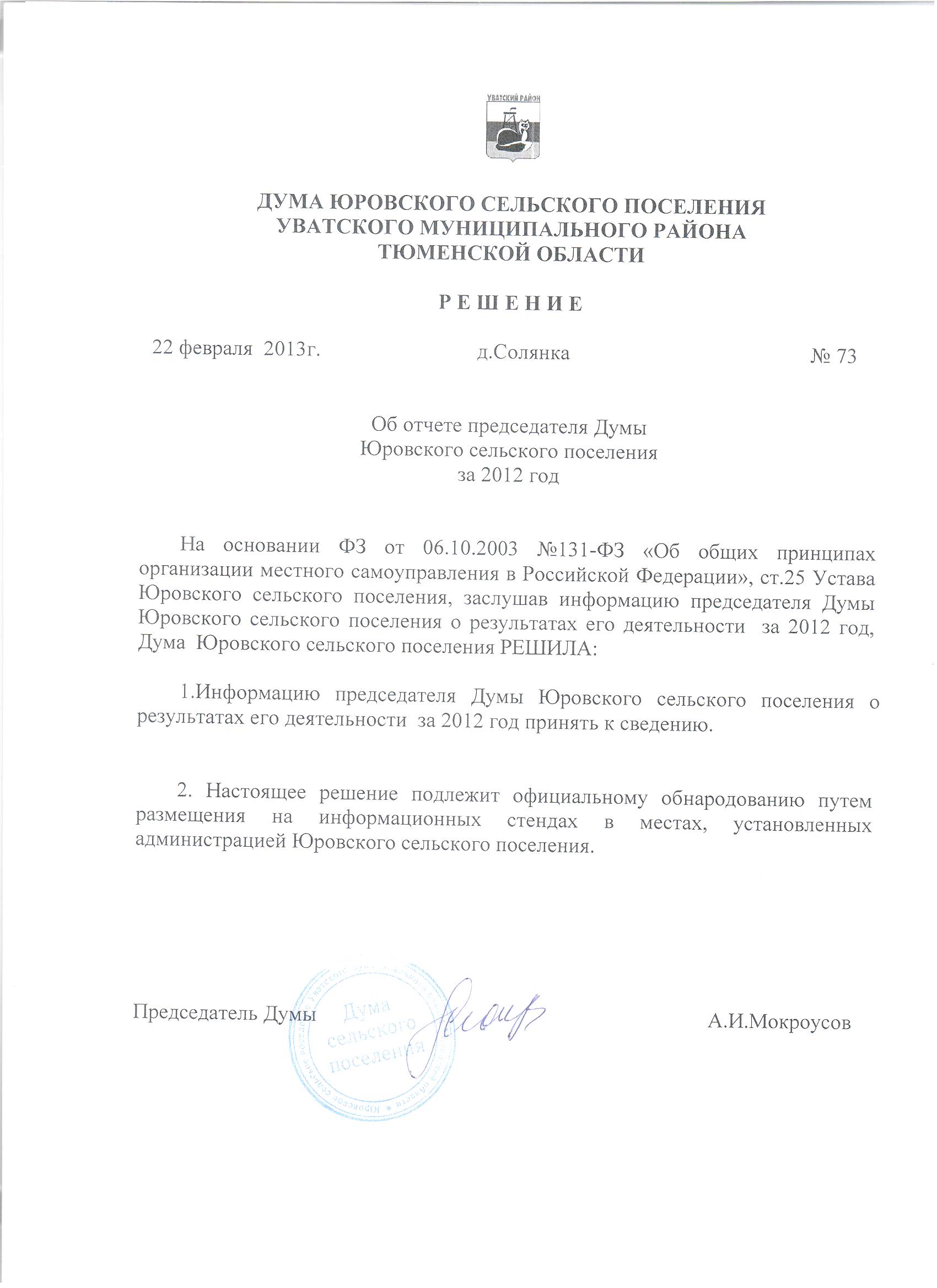 Отчет о деятельностиДумы Юровского сельского поселениявторого созыва за 2012 год        В своей деятельности Дума Юровского сельского поселения руководствовалась Конституцией Российской Федерации, законодательством Российской Федерации, законами Тюменской области, иными нормативными правовыми актами Российской Федерации и Тюменской области, Уставом Юровского сельского поселения Уватского муниципального района Тюменской области, иными нормативными правовыми актами Думы и Регламентом работы Думы. Работа Думы Юровского сельского поселения проводится в соответствии с годовым планом работы. Депутаты ответственно относятся к выполнению своих полномочий.       За 2012 год  проведено 8 заседания Думы Юровского сельского поселения, рассмотрено и утверждено 24 решения Думы. Проведено 7 публичных слушаний по вопросам:-.обсуждение проекта решения Думы Юровского сельского поселения  об исполнении бюджета Юровского сельского поселения за 2011 год,- обсуждение проекта решения Думы Юровского сельского поселения  о внесении изменений и дополнений в решение Думы Юровского сельского поселения от 01.12.2011 №39 « О бюджете Юровского сельского поселения на 2012 год и на плановый период 2013 и 2014 годов»,- обсуждение проекта решения Думы Юровского сельского поселения  о внесении изменений и дополнений в Устав Юровского сельского поселения Уватского муниципального района Тюменской области,- обсуждение проекта решения Думы Юровского сельского поселения об утверждении правил благоустройства территории Юровского сельского поселения,- обсуждение проекта решения Думы Юровского сельского поселения о внесении изменений и дополнений в Устав Юровского сельского поселения Уватского муниципального района Тюменской области.- обсуждение проекта решения Думы Юровского сельского поселения о бюджете Юровского сельского поселения на 2013 год и плановый период 2014 и 2015 годов.- обсуждение проекта решения Думы Юровского сельского поселения о внесении изменений и дополнений в решение Думы Юровского сельского поселения от 01.12.2011 №39 «О бюджете Юровского сельского поселения на 2012 год и на плановый период 2013 и 2014 годов».Результаты обсуждений: одобрить и рекомендовать для принятия Думой Юровского сельского поселенияПо итогам работы каждого заседания копии принятых решений размещались на информационных стендах в администрации Юровского сельского поселения, на официальном сайте администрации Уватского муниципального района       В соответствии с компетенцией представительного органа рассматривались вопросы и принимались решения:           - Об одобрении проектов дополнительного соглашения к соглашению № 12 от 30.11.2010 о передаче органами  местного самоуправления сельского поселения осуществления части своих полномочий по вопросам местного значения органам местного самоуправления муниципального района    - о  внесении изменений и дополнений в Устав Юровского сельского поселения;    - об утверждении местного бюджета, внесении в него изменений и дополнений и отчета о его исполнении;    - о внесении изменений в некоторые решения Думы Юровского сельского поселения;         - контроль за исполнением органами местного самоуправления и должностными лицами местного самоуправления полномочий по решению вопросов местного значения, так ежегодно на заседаниях  Думы заслушиваются отчеты Председателя Думы сельского поселения, главы администрации сельского поселения о результатах деятельности.Органами прокуратуры осуществляется постоянный контроль за соблюдением законности при принятии нормативных правовых актов Думой сельского поселения, поступившие протесты районной прокуратуры рассмотрены на заседаниях Думы и удовлетворены.Письменных и устных обращений граждан к депутатам в 2012 году не поступало.